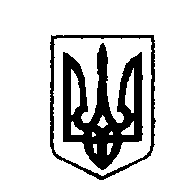 ВІДДІЛ ОСВІТИ КУЯЛЬНИЦЬКОЇ СІЛЬСЬКОЇ РАДИ НАКАЗ м. Подільськ «01 » березня 2019 року                                                                № 51_Про  організацію роботи у закладах загальної середньої освіти громади
з питань запобігання і протидії
домашньому насильству та булінгу     Відповідно до Закону України «Про запобігання та протидію домашньому насильству» від 7 грудня 2017 року №2229-VIII, виконання листів Міністерства освіти і науки України від 29.12.2018 № 1/9-790 «Щодо організації роботи з питань запобігання і протидії домашньому насильству та булінгу», від 07.08.2018 №1/9-487 «Про пріоритетні напрями роботи психологічної служби у системі освіти на 2018/2019 навчальний рік.», від 29.01.2019 № 1/11-881 «Рекомендації для закладів освіти щодо застосування норм Закону України «Про внесення змін до деяких законодавчих актів України щодо протидії булінгу (цькуванню)» від 18 грудня 2018 року №2657-VІІІ»,  Департаменту освіти і науки Одеської  обласної державної адміністрації  від 27.02.2019 № 340/01/52-01-02 та з метою попередження поширення негативних явищ в учнівському середовищі, запобігання та протидії домашньому насильству та булінгу,   НАКАЗУЮ:1.Затвердити та ввести в дію план заходів щодо реалізації норм Закону України «Про запобігання та протидію домашньому насильству» (Додаток).2. Призначити Лісовську  Тетяну Іллівну, методиста відділу освіти  відповідальною особою за здійснення невідкладних заходів реагування у випадках виявлення фактів насильства. 3. Методисту відділу освіти (Лісовська  Т.І.):3.1.. Довести до відома та безумовного виконання керівниками закладів освіти, педагогічними працівниками, іншими учасниками освітнього процесу законодавчих вимог у зв’язку із прийняттям Закону України «Про внесення змін до деяких законодавчих актів України щодо протидії булінгу (цькуванню)» від 18 грудня 2018 року №2657-VІІІ».                                                                                                                                   До 01.04.20193.2. Провести роз’яснювальну роботу з заступниками керівників шкіл з НВР, педагогами-організаторами  щодо реалізації норм Закону «Про запобігання та протидію домашньому насильству»,  навчальні семінари з працівниками психологічної служби , спрямовані на захист прав та інтересів дітей та  інших учасників освітнього процесу.До 01.09. 2019 року.3.3. Забезпечити проведення інформаційно – просвітницьких заходів, виховних програм, семінарів, тренінгів з питань запобігання та протидії домашньому насильству у тому числі стосовно дітей та за участі дітей.		Постійно.3.4.   Систематично проводити роботу по роз’ясненню положень наказу Міністерства освіти і науки України № 1047 від 02.10.2018 року «Про затвердження Методичних рекомендацій щодо виявлення, реагування на випадки домашнього насильства і взаємодії педагогічних працівників із іншими органами та службами».Протягом року.3.5. Здійснювати методичне забезпечення з питань запобігання та протидії домашньому  насильству та булінгу. Надавати  фахівцям психологічної служби закладів загальної середньої освіти, педагогічним працівникам  методичну допомогу з питань підготовки та проведення занять щодо профілактики булінгу в учнівському середовищі.                                                                                                                                           Постійно3.6. Організувати проведення моніторингу безпечності та комфортності закладів освіти громади  та освітнього середовища, випадків булінгу у закладах загальної середньої освіти  шляхом опитування, анкетування.                                                                                                                            Травень 2019 року               4. Керівникам закладів загальної середньої освіти:4.1. Довести до відома та безумовного виконання педагогічними працівниками, іншими учасниками освітнього процесу законодавчих вимог у зв’язку із прийняттям Закону України «Про внесення змін до деяких законодавчих актів України щодо протидії булінгу (цькуванню)» від 18 грудня 2018 року №2657-VІІІ».                                                                                                                                   До 20.03.20194.2. Запровадити комплексний підхід у сфері запобігання та проявам булінгу за напрямами:  управлінський та просвітницький.2.3. Розробити, затвердити та оприлюднити на веб-сайтах  закладів освіти план заходів на запобігання та протидію булінгу.                                                                                                                                   До 25.03. 20194.3. Призначити та оприлюднити на веб-сайтах освітніх закладів  інформацію про відповідальну особу з числа педагогічних працівників, яка буде здійснювати контроль за виконанням плану заходів, спрямованих на запобігання та протидію булінгу та розгляд скарг про відмову у реагуванні на випадки булінгу за відповідними заявами.                                                                                                                                      До 25.03.20194.4.Вжити організаційних і методичних заходів щодо створення шкільних служб порозуміння та підтримки їх діяльності на базі закладів загальної середньої освіти.                                                                                                                Протягом  2018/2019 н.р.4.5. Провести у закладах освіти просвітницько-профілактичні заходи з педагогами, батьками, підлітками щодо роз’яснення основних причин, ознак булінгу  в освітньому середовищі та оволодіння практичними методами оперативного реагування, запобігання таким ситуаціям.                                                                                                 Квітень 2019 року4.6.. Невідкладно інформувати відділ освіти про випадки булінгу та домашнього насильства.                                                                                                                                           Постійно4.7. Інформувати  відділ освіти  про проведення просвітницько-профілактичних заходів з педагогами, батьками, підлітками щодо протидії булінгу та домашньому насильству.                                                                                                                                  Щоквартально4.8. Сприяти проведенню  регулярного моніторингу  безпечності та комфортності закладів освіти  та освітнього середовища, випадків булінгу  шляхом опитування, анкетування та вжиття відповідних заходів реагування.                                                                                                                                          Постійно 4.9.   У закладах освіти на інформаційних стендах та на офіційноих веб-сайтах розмістити контактну інформацію уповноваженої особи закладу, організацій та установ, служб підтримки постраждалих осіб, до яких слід звернутися y випадку домашнього насильства, примірний перелік яких надається у  «Методичних рекомендаціях щодо виявлення, реагування на випадки домашнього  насильства і взаємодії педагогічних працівників з іншими органами та службами (наказ Міністерства освіти і науки України від 02.10.2018 № 1047)5.Класним керівникам, класоводам:5.1. У разі виявлення ознак чи факторів, що можуть вказувати на домашнє насильство, складні життєві обставини, жорстоке поводження з дитиною або ризики щодо їх виникнення стосовно дитини, необхідно проінформувати адміністрацію закладу з метою планування подальших дій щодо заходів для надання медичної, психологічної або іншої допомоги.5.2. Провести роз’яснювальну роботу щодо запобігання та попередження домашнього насильства на заняттях батьківського всеобучу.березень – квітень 2019 року.6.   Інженеру- комп’ютернику відділу освіти (Гончарук В.В.)  оприлюднити на сайті відділу освіти Куяльницької сільської ради наказ відділу освіти  «Про  організацію роботи у закладах загальної середньої освіти громади з питань запобігання і протидії домашньому насильству та булінгу» .                                                                                                                                   До 15.03.20197.  Контроль за виконанням даного наказу покласти на головних спеціалістів відділу освіти.                                                                                                                                                                                                                                                     Начальник відділу освіти Куяльницької сільської ради                                                Л.А. Вострікова                                                                                      Додаток до наказу                                                                                                                   відділу освіти                                                                                                                 від 01.03.2019 р. №51План заходів щодо реалізації норм ЗаконуУкраїни «Про запобігання та протидію домашньому насильству»на 2019 рік --------------------------------------------------------------------------------------------------------------------№ з/пЗміст заходуТермін виконанняВиконавець1.Батьківські збори «Про запобігання і протидію домашньому насильству» березень 2019Керівники ЗЗСО,класні керівники,класоводи2.Надання консультаційної допомоги з питань запобігання і протидії домашньому насильствуПротягом навчального рокуКласні керівники,класоводи3.Проведення інформаційних заходів з метою формування нетерпимого ставлення до насильницьких моделей поведінки, небайдужого ставлення до постраждалих осіб, усвідомлення домашнього насильства як порушення прав людиниПротягом навчального рокуАдміністрації ЗЗСО, класні керівники, класоводи, вихователі дошкільних груп4.Поповнення сайтів закладів матеріалами щодо запобіганню та протидії домашньому насильствуПостійноКерівники ЗЗСО5.Круглий стіл «Дитина має право на щасливе дитинство» ( засідання методичних об’єднань класних керівників)березень  2019 рокуАдміністрації ЗЗСО6.Проведення соціально-психологічного дослідження серед вихованців, з метою визначення станів тривожності, фрустрації, агресивностіквітень 2018 рокуКласні керівники,класоводи, вихователі7.Проведення акції «16 днів без насилля»жовтень 2019 рокуАдміністрації ЗЗСО, класні керівники, класоводи8.Презентація у форматі «Печа – куча» («Насильство в сім’ї. Гендерне насильство», «Безконфліктне спілкування з однокласниками»)Листопад 20199Відеолекторії за тематикою: «Жертва», «Якщо я не повернусь», «Домашнє насильство», «Чи знаєш ти права людини?», «Що таке насилля?», «Відповідальне батьківство», «Мій дім – моя фортеця», «Яку поведінку вважати насильницькою?», «Домашнє насильство - це як?»Протягом 2019 рокуАдміністрації ЗЗСО, класні керівники, класоводи10Виставки плакатів, фоторобіт, конкурси малюнків, марафони листів дітей до батьків, за темами: - «Мій улюблений світ – без насильства», - «Світ без насильства» - «Права дитини в малюнках».Протягом 2019 року, вересень 2019 року, жовтень 2019 року, листопад 2019 рокуАдміністрації ЗЗСО, класні керівники, класоводи